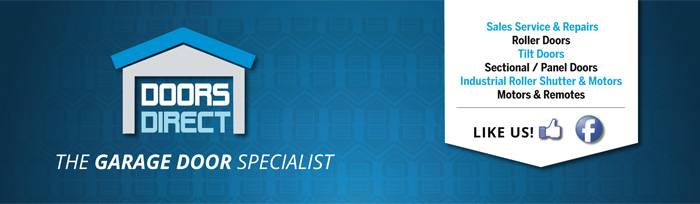 DOORS DIRECT SECTIONAL / PANEL DOOR NOG MAPS FOR DOORS UP TO 2400H150		          150			150			   150			    150															350					  										